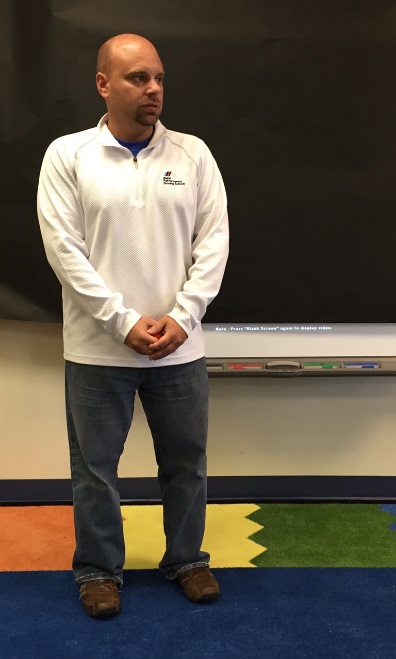 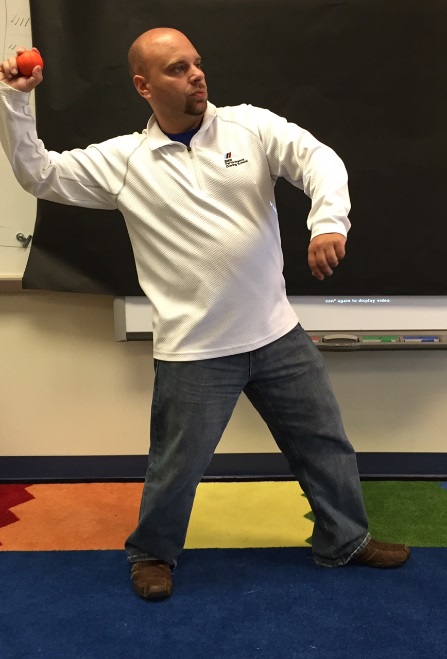 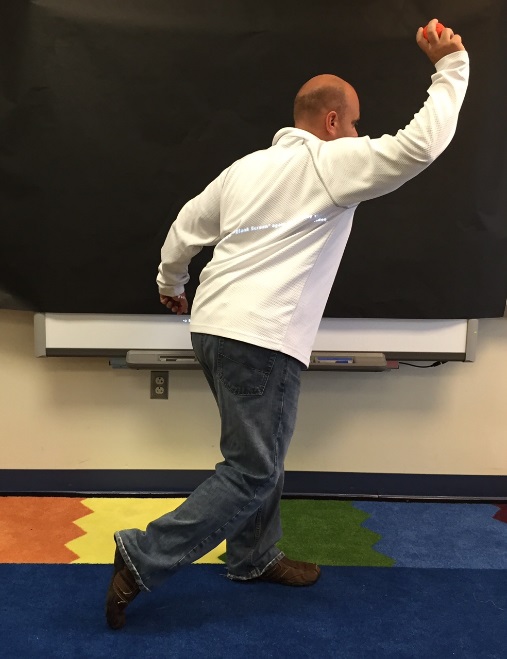 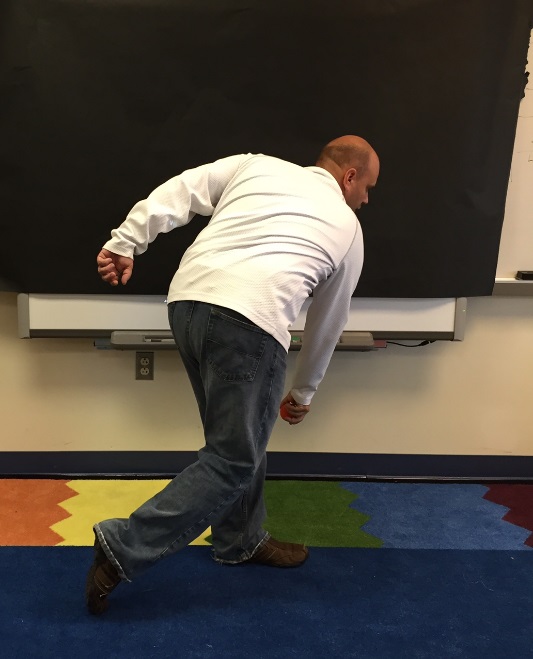 ScoringUsing the above cards, students will put all 4 critical cues of the overhand throw in sequential order.